             FORMATO DE CARACTERIZACION DE LAS ORGANIZACIONES COMUNALES DE 1 er Y 2º GRADODe conformidad con la Ley 743 de 2002, Decreto 2350 de 2003 y el Decreto 890 de 2008., por el cual se reglamenta y se establece los requisitos para el Registro, Constitución y Funcionamientos de las Organizaciones comunales de 1er y 2º grado.Ficha Técnica de CaracterizaciónFavor diligenciar completamente en letra imprentaDATOS GENERALES DE LA ORGANIZACIÓN COMUNAL. (Datos Básicos de la Organización)UBICACIÓN DE LA ORGANIZACIÓN COMUNAL (Ubicar el sitio o lugar, región, vereda, rio, municipio, Departamento, donde se encuentra la organización)REPRESENTANTE LEGAL DE LA ORGANIZACIÓN COMUNAL.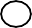 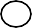 ASPECTOS LEGALES DE LA ORGANIZACIÓN COMUNAL (describir la organización)ASPECTOS POBLACIONALES DE LA ORGANIZACIÓN COMUNAL (Descripción de sus afiliados)La organización comunal tiene un número total de afiliados de: 	, los cuales se encuentran distribuidos de la siguiente manera:ENFOQUE DE GÉNEROAFILIADOS POR RANGO ETARIO (mencione cuantos afiliados se encuentran en los siguientes rangos de edad)NIVEL EDUCATIVO DE LOS AFILIADOSENFOQUE DIFERENCIAL POBLACIONALI.	BLOQUES DE DIGNATARIOS DE LA ORGANIZACIÓN COMUNALFecha de SolicitudFecha de SolicitudFecha de SolicitudFecha de SolicitudFecha de SolicitudFecha de SolicitudDepartamentoDIADIAMESMESAÑOAÑORegiónRegiónNombre y Sigla de la Organización Comunal:Nombre y Sigla de la Organización Comunal:Nombre y Sigla de la Organización Comunal:Nombre y Sigla de la Organización Comunal:Nombre y Sigla de la Organización Comunal:Nombre y Sigla de la Organización Comunal:Nombre y Sigla de la Organización Comunal:Nombre y Sigla de la Organización Comunal:Nombre y Sigla de la Organización Comunal:Fecha de Constitución de la Organización ComunalDíaDíaMesMesAñoAñoAñoAñoFecha de Constitución de la Organización ComunalDepartamentoCiudadCiudadCorregimientoLocalidadDirección de la organizaciónDirección de la organizaciónTeléfono/ CelularTeléfono/ CelularCorreo ElectrónicoNombre del representante Legal:Nombre del representante Legal:Nombre del representante Legal:Nombre del representante Legal:Nombre del representante Legal:Nombre del representante Legal:Nombre del representante Legal:Nombre del representante Legal:Nombre del representante Legal:Nombre del representante Legal:Nombre del representante Legal:Nombre del representante Legal:Nombre del representante Legal:Nombre del representante Legal:Nombre del representante Legal:Nombre del representante Legal:Nombre del representante Legal:Nombre del representante Legal:Nombre del representante Legal:Nombre del representante Legal:Nombre del representante Legal:Nombre del representante Legal:IdentificaciónC.C. _	C. E.Numero:Numero:DeDeDirección.Tel.Cel.Cel.Fecha Asamblea de ElecciónFecha Asamblea de ElecciónDíaDíaMesMesAñoAñoAñoAñoNúmero del ActaNúmero del ActaFecha Inicio periodoDíaDíaMesMesAñoAñoAñoAñoFecha Asamblea de ElecciónFecha Asamblea de ElecciónNúmero del ActaNúmero del ActaFecha Inicio periodoPersonería Jurídica, Nº de Resolución: 	Ultima fecha de actualización de sus estatutosdía/mes/añoPertenece a una organización de grado superior:SI		 NO 		Nombre de la organización de grado superior a la que pertenece:libro de tesoreríaSí   No  Fecha de registro: D/M/AÑO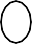 libro de InventarioSí   No  Fecha de registro: D/M/AÑO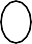 libro de actas de asambleasSí   No  Fecha de registro: D/M/AÑOlibro de afiliadosSí   No  Fecha de registro: D/M/AÑOlibro de afiliadosSí   No  Fecha de registro: D/M/AÑOPatrimonio de laorganización comunal (ACTIVOS + PASIVOS):Bienes muebles de laorganización comunalBienes inmuebles de laorganización comunalCuenta debanco si 	no 	Nombre delbancoNo. 	Mujeres  	Hombres  	Entre 14 y 17  	Entre 18 y 28  	Entre 29 y 65  	Mayores de 65  	PRIMARIA PUBLICASECUNDARIATECNICA O TECNOLOGAUNIVERSITARIA O POSGRADOAfiliados AfrodescendientesAfiliados AfrodescendientesAfiliados AfrodescendientesAfiliados Madres LactantesAfiliados Madres LactantesAfiliados Madres LactantesAfiliados IndígenasAfiliados IndígenasAfiliados IndígenasAfiliados IndígenasAfiliados LGBTI.Afiliados LGBTI.Afiliados LGBTI.Afiliados Victimas.Afiliados ROMAfiliados en condición de discapacidadAfiliados en condición de discapacidadAfiliados en condición de discapacidadnúmero de hijos x Afiliadosnúmero de hijos x Afiliadosnúmero de hijos x Afiliadosnúmero afiliados S.G.S.Snúmero afiliados S.G.S.Snúmero afiliados S.G.S.Snúmero afiliados S.G.S.Snúmero NO afiliados S.G.S.Snúmero NO afiliados S.G.S.Snúmero NO afiliados S.G.S.S_ Firma del Representante Legal de la órgano comunal_ Firma del Representante Legal de la órgano comunal_ Firma del Representante Legal de la órgano comunal_ Firma del Representante Legal de la órgano comunal_ Firma del Representante Legal de la órgano comunal_ Firma del Representante Legal de la órgano comunal_ Firma del Representante Legal de la órgano comunal_ Firma del Representante Legal de la órgano comunal_ Firma del Representante Legal de la órgano comunalCARGONombres y ApellidosTeléfonoDirecciónCorreo ElectrónicoPresidenteVicepresidenteTesoreroSecretario-aFiscalConciliador 1Conciliador 2Conciliador 3Delegado 1Delegado 2Delegado 3Coordinador de ComitéCoordinador de ComitéCoordinador de ComitéCoordinador de ComitéCoordinador de ComitéCoordinador de ComitéCoordinador de ComitéCoordinador de ComitéCoordinador de ComitéCoordinador de Comité